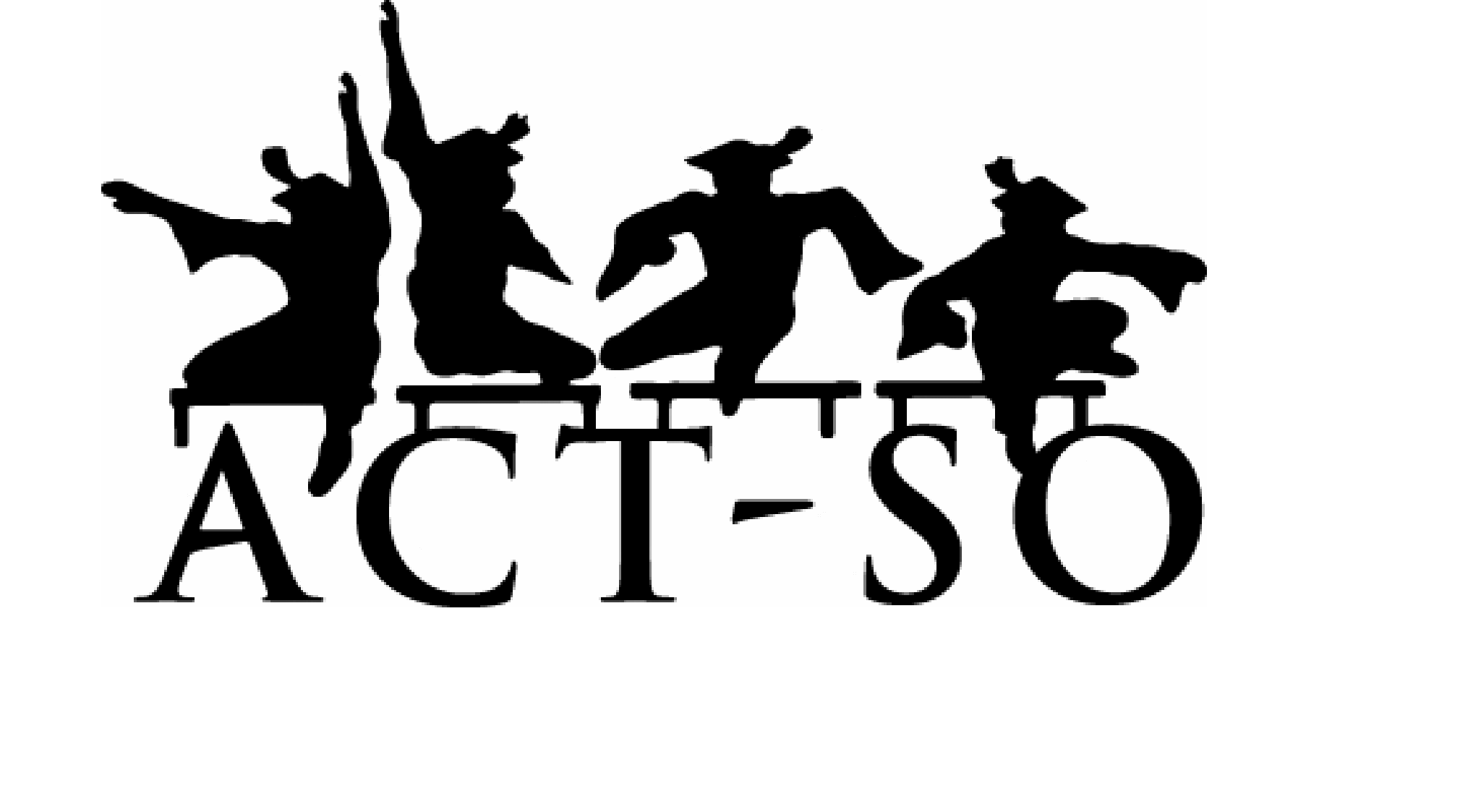 ACADEMIC COMPETITION FOR AUSTIN-AREA HIGH SCHOOL STUDENTSApplications due by April 1Writings deadline March 30 31 competition categories including:  STEMHUMANITIESPERFORMING ARTSVISUAL ARTS BUSINESS Must participate to qualify for all expense paid to nationals!!!!(Your school projects and performances can be entered)  Contact:  Melinda Walker                             ericsnina8@hotmail.com                     512-293-6554 Please support our area youth by attending this free event.SATURDAY  APRIL 7, 201812  NOON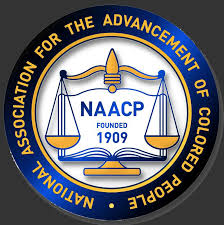 GEORGE WASHINGTON CARVER MUSEUM1165 ANGELINA ST.AUSTIN TEXAS 78702